5 правильных ответов – «3»6 правильных ответов-«4»7-8 правильных ответов –«5»21.02.2022           Работа ученика 5 класса МБОУ «Большеатменская СОШ»_________________________________________________________21.02.2022           Работа ученика 5 класса МБОУ «Большеатменская СОШ»_________________________________________________________21.02.2022           Работа ученика 5 класса МБОУ «Большеатменская СОШ»_________________________________________________________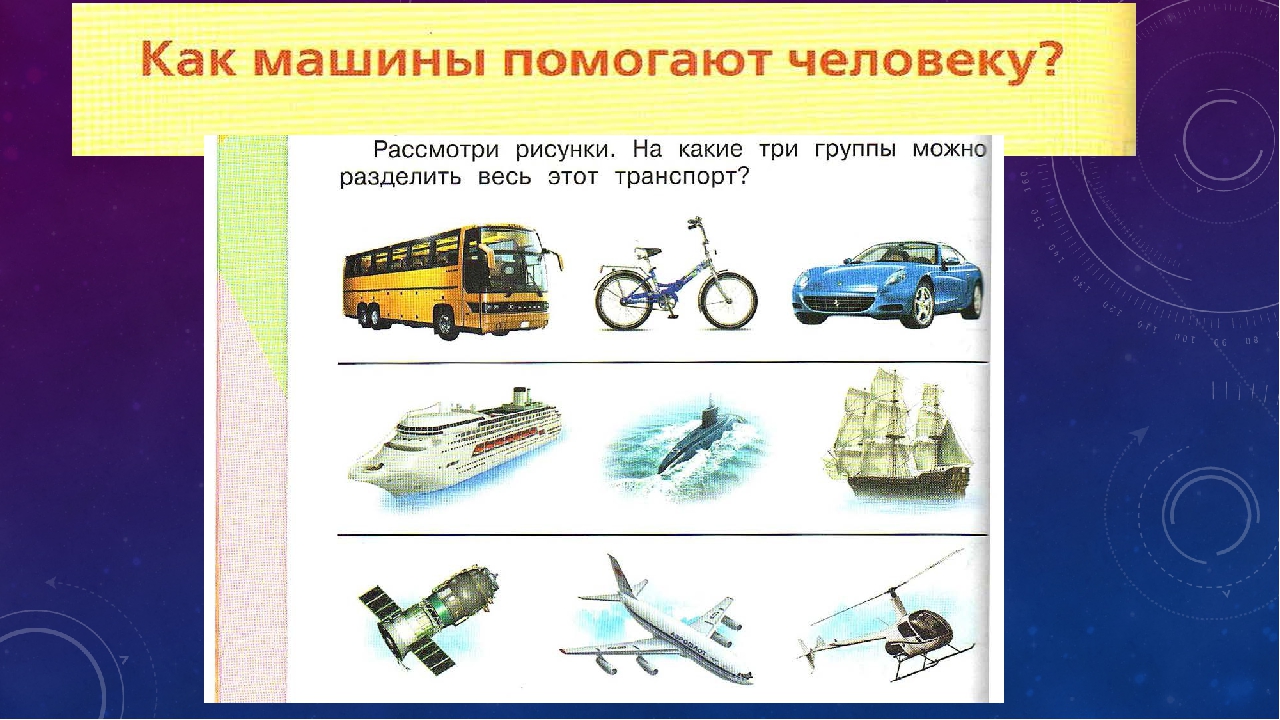 Допишите нужное слово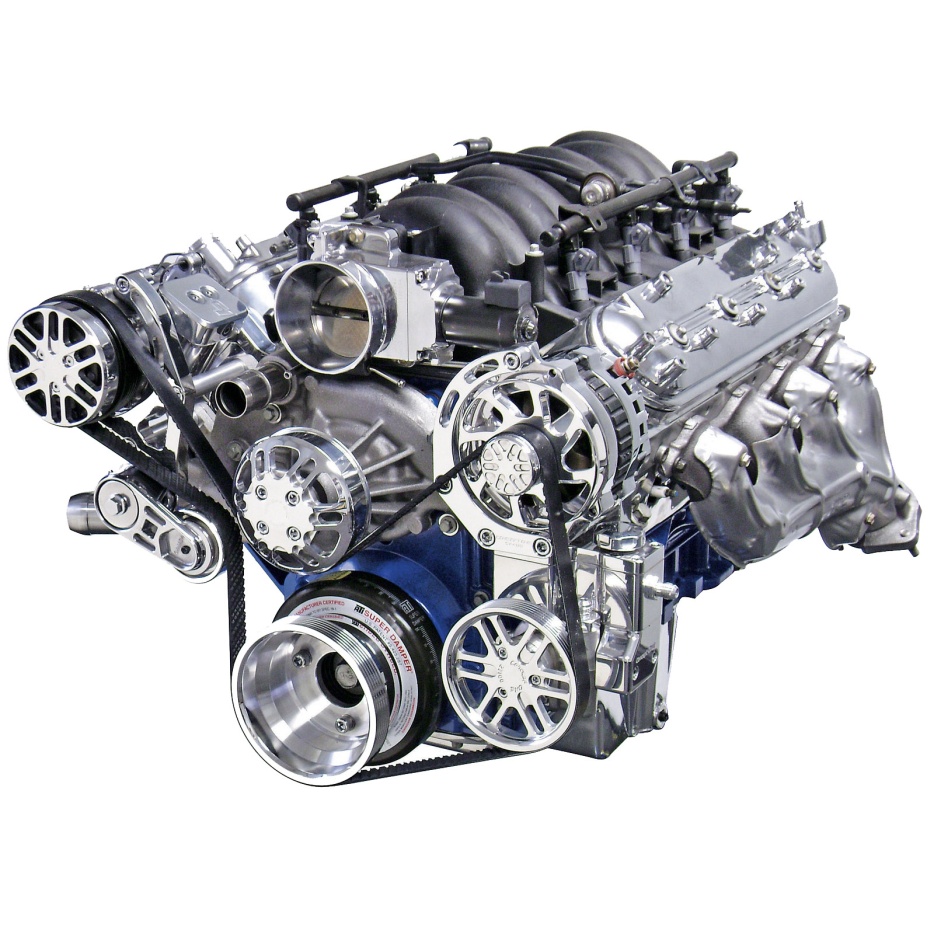 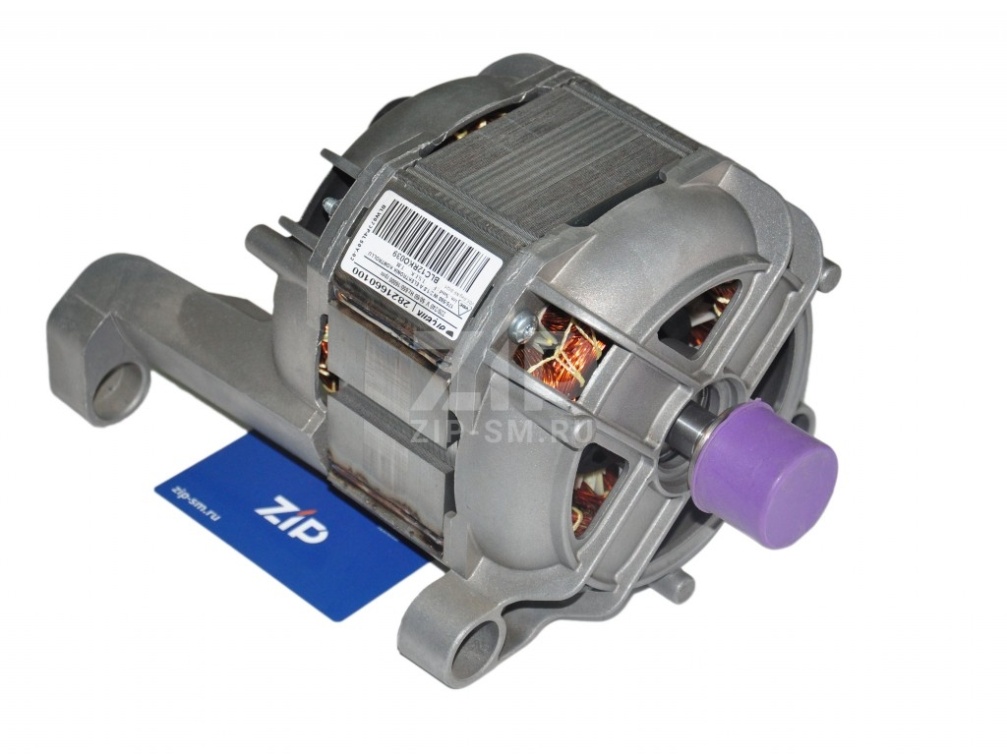 2.Определите вид машин.______________________________________превращают энергию любого вида в механическую, например электрическую в механическую (стиральная машина) или тепловую в механическую (двигатель в автомобиле). 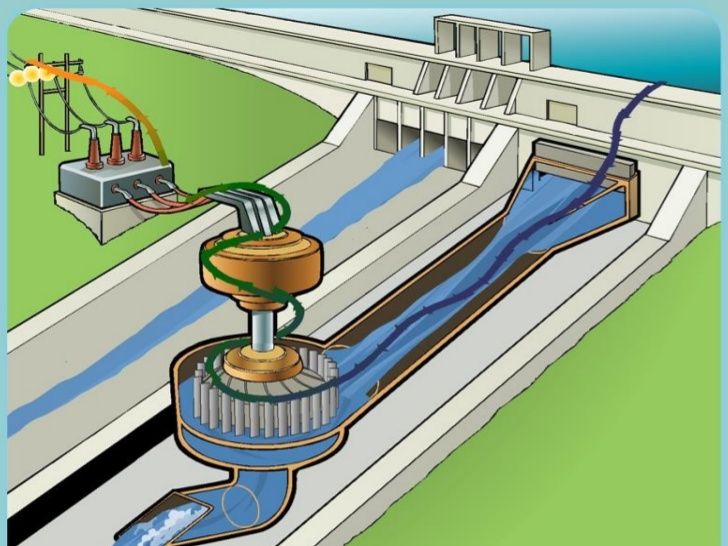 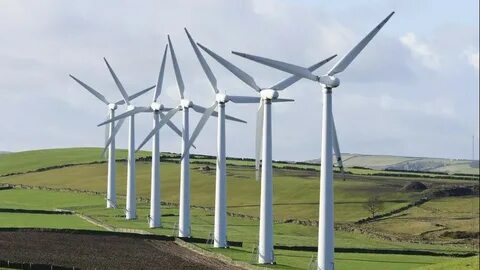 ________________________________ преобразуют механическую энергию в другой вид энергии, например: турбина электростанции превращает энергию текущей в реке воды в электрическую энергию. 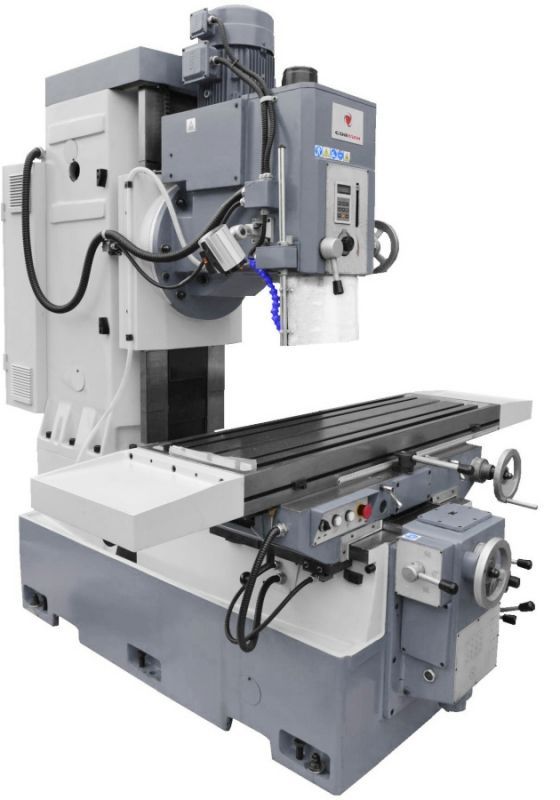 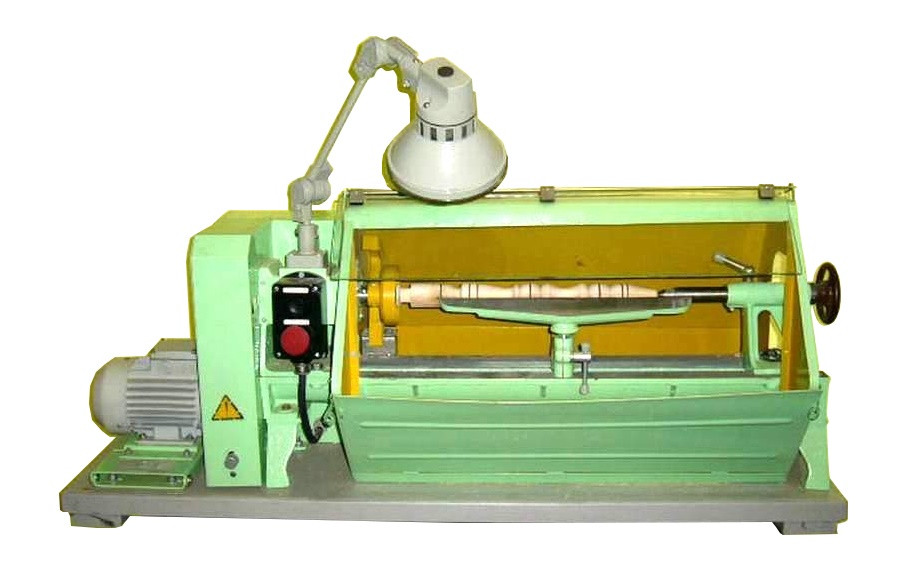 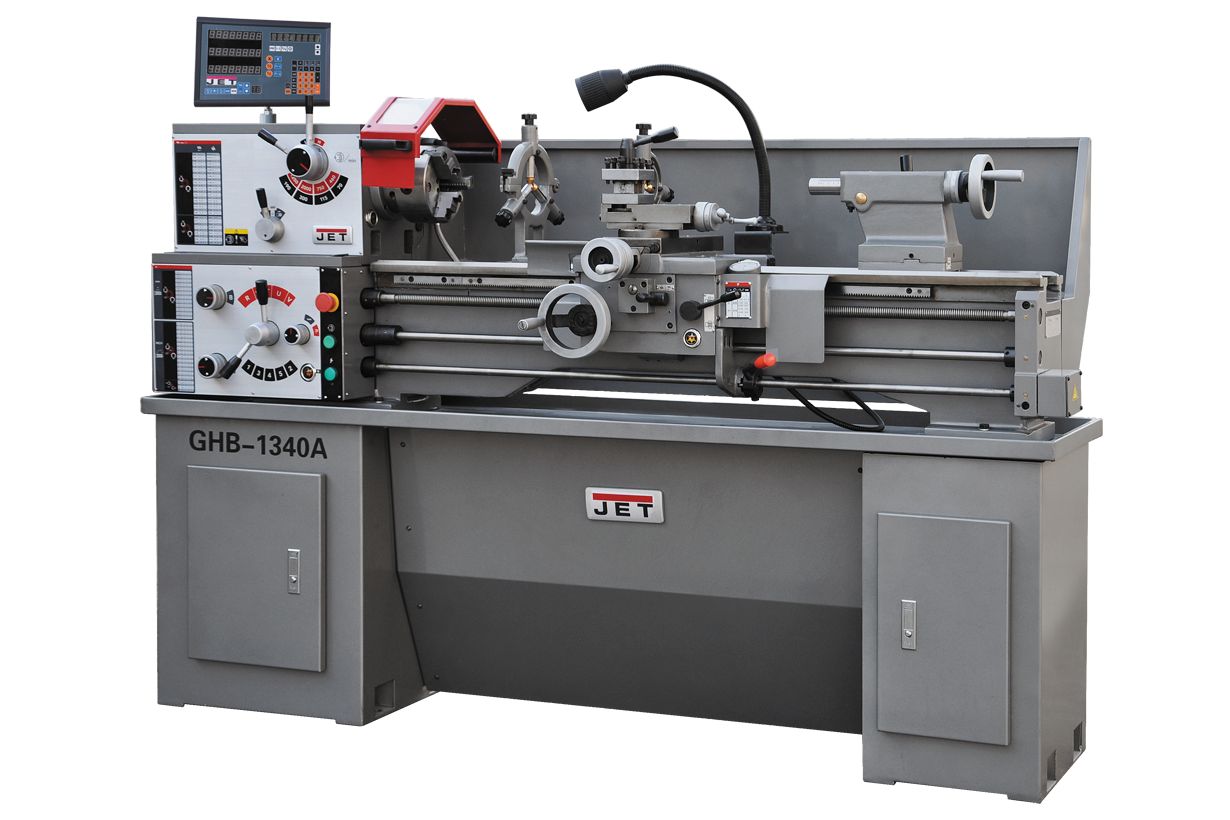 ___________________________________ предназначены для изменения размеров и форм заготовок, например станки для обработки древесины и металла.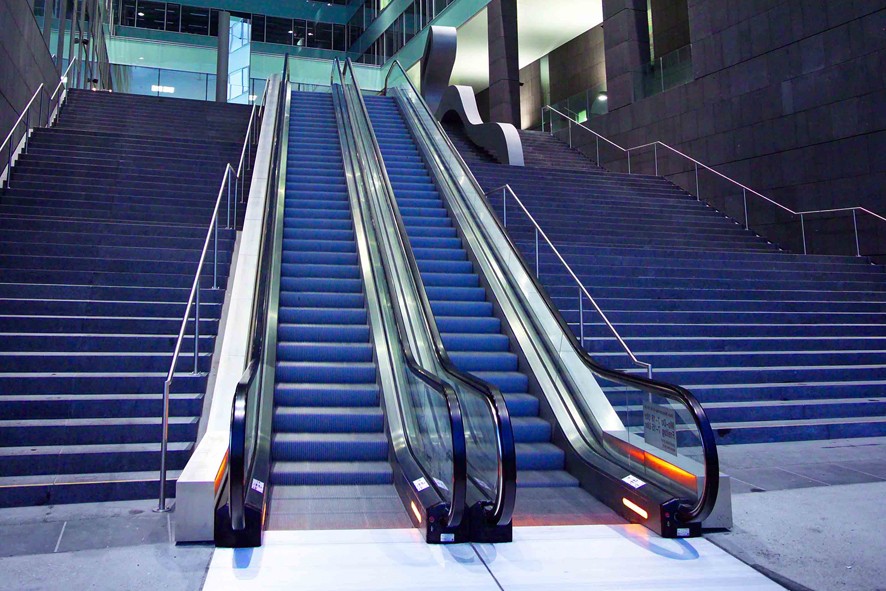 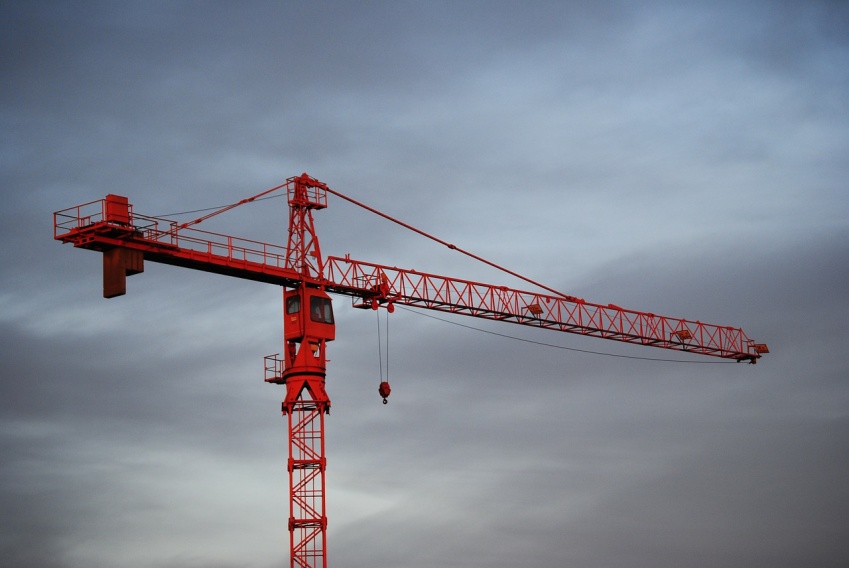 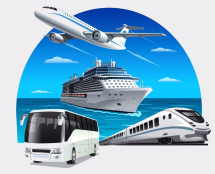 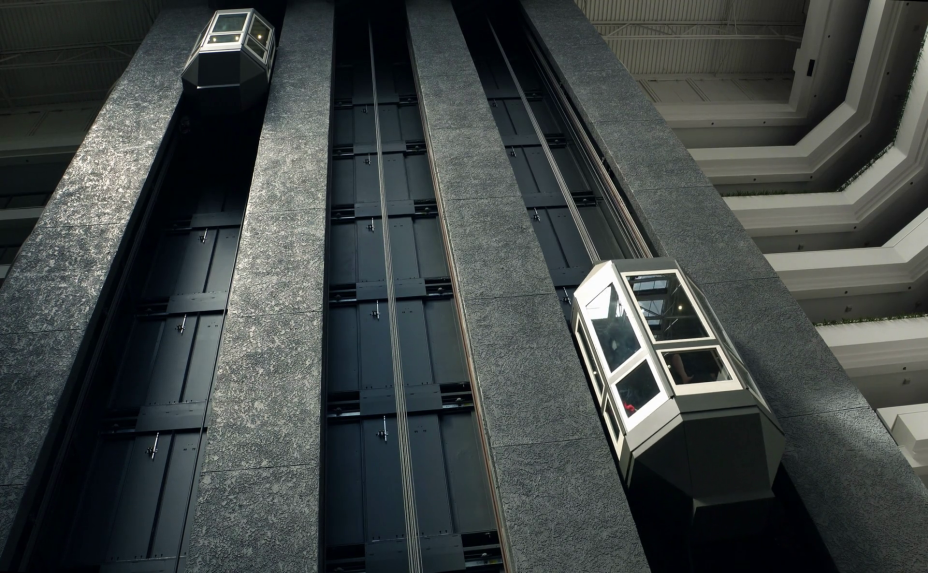 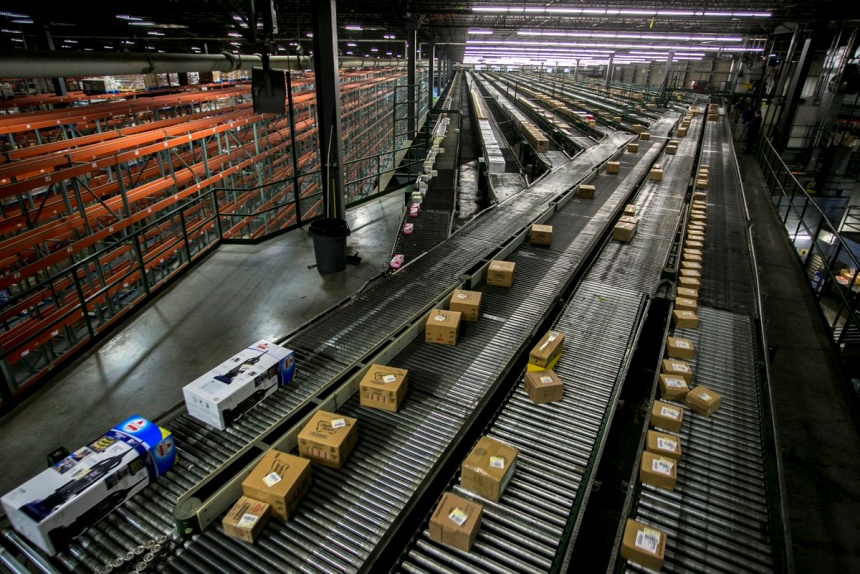 _________________________ и______________________________ машины служат для перемещения людей, грузов, изделий, например автомобили, подъёмные краны, лифты. 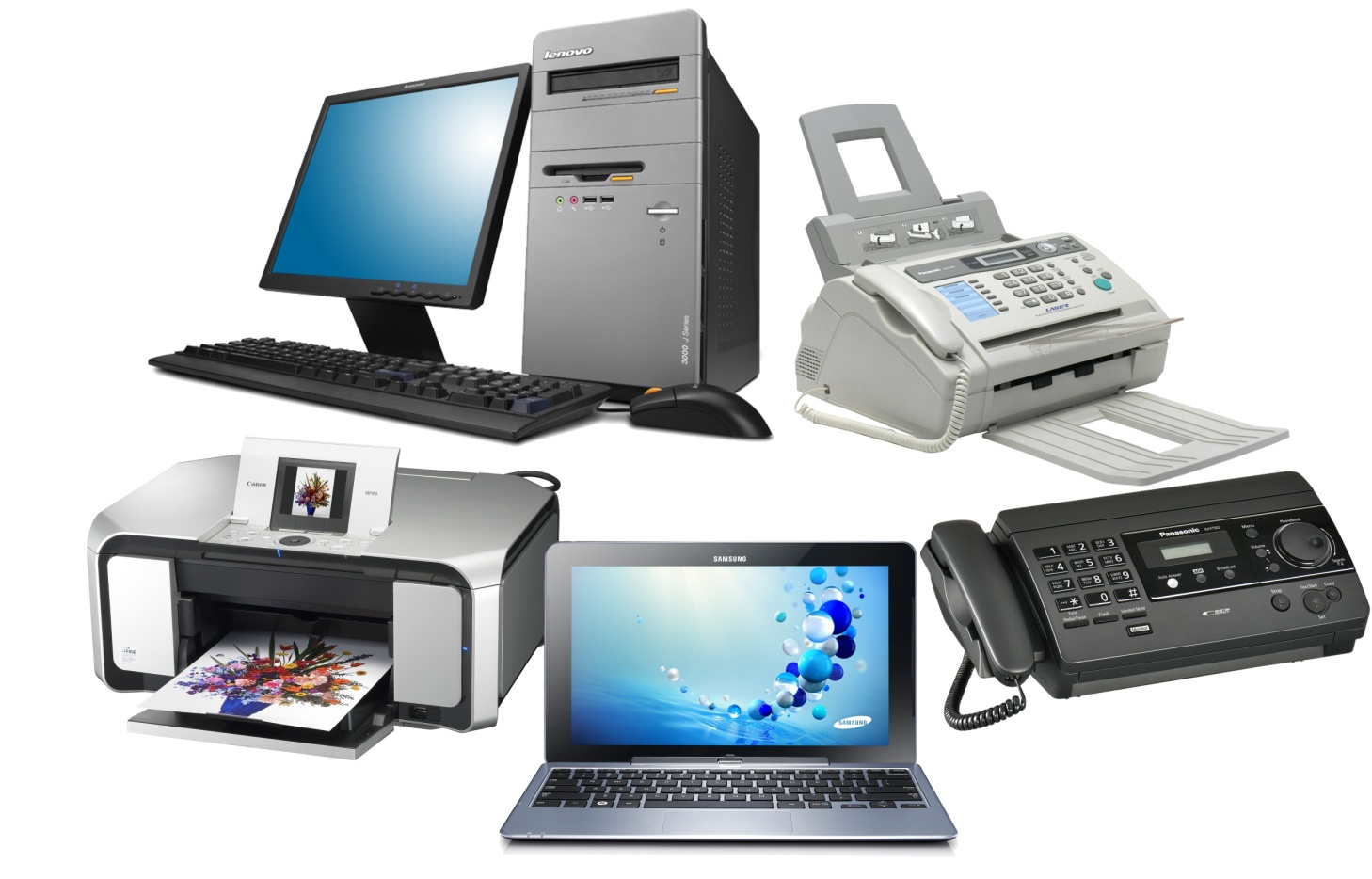 ________________________________предназначены для преобразования информации, например электронно-вычислительные машины (ЭВМ) или персональные компьютеры (ПК). Слова для выполнения второго задания: Машины-двигатели. Машины-генераторы. Технологические машины. Транспортные и подъёмно-транспортные. Информационные машины.  Слова для выполнения второго задания: Машины-двигатели. Машины-генераторы. Технологические машины. Транспортные и подъёмно-транспортные. Информационные машины.  Слова для выполнения второго задания: Машины-двигатели. Машины-генераторы. Технологические машины. Транспортные и подъёмно-транспортные. Информационные машины.  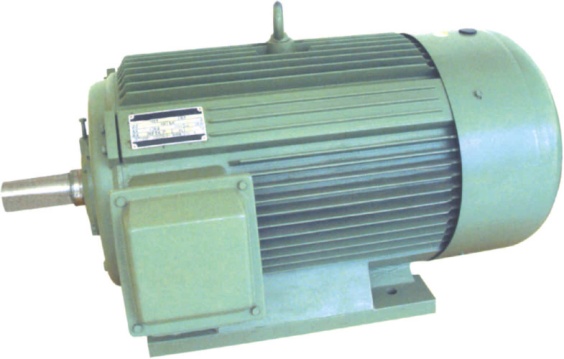 Выберите нужно слово и допишите в средней колонке.Большая                                                             Рабочая                                             Энергетическая                            Информационная                                         Красивая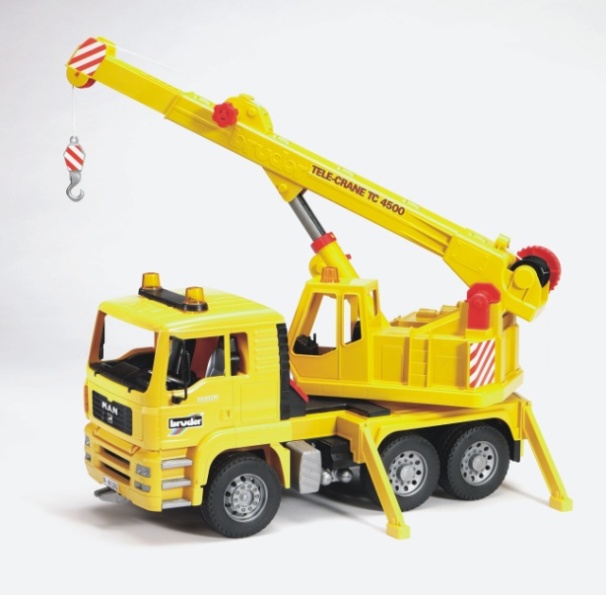 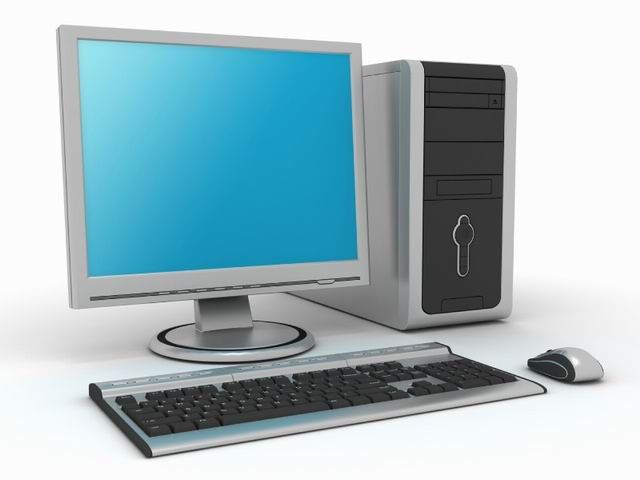 Выберите нужно слово и допишите в средней колонке.Большая                                                             Рабочая                                             Энергетическая                            Информационная                                         КрасиваяВыберите нужно слово и допишите в средней колонке.Большая                                                             Рабочая                                             Энергетическая                            Информационная                                         Красивая4. Какое слово пропущено?Машины состоят из одного или нескольких связанных между собой механизмов. ________________ — это устройство, имеющее несколько деталей, в котором при движении одного элемента (звена) другие звеньях выполняют определённые согласованные движения.4. Какое слово пропущено?Машины состоят из одного или нескольких связанных между собой механизмов. ________________ — это устройство, имеющее несколько деталей, в котором при движении одного элемента (звена) другие звеньях выполняют определённые согласованные движения.4. Какое слово пропущено?Машины состоят из одного или нескольких связанных между собой механизмов. ________________ — это устройство, имеющее несколько деталей, в котором при движении одного элемента (звена) другие звеньях выполняют определённые согласованные движения.5. Какие виды механизмов знаете? Допишите. ( винтовом,  ремённая, фрикционный).           В_______________________ механизме при вращении винта гайка, удерживаемая от вращения, начинает перемещаться вдоль оси винта, например в винтовом механизме переднего и заднего зажимов столярного верстака. 5. Какие виды механизмов знаете? Допишите. ( винтовом,  ремённая, фрикционный).           В_______________________ механизме при вращении винта гайка, удерживаемая от вращения, начинает перемещаться вдоль оси винта, например в винтовом механизме переднего и заднего зажимов столярного верстака. 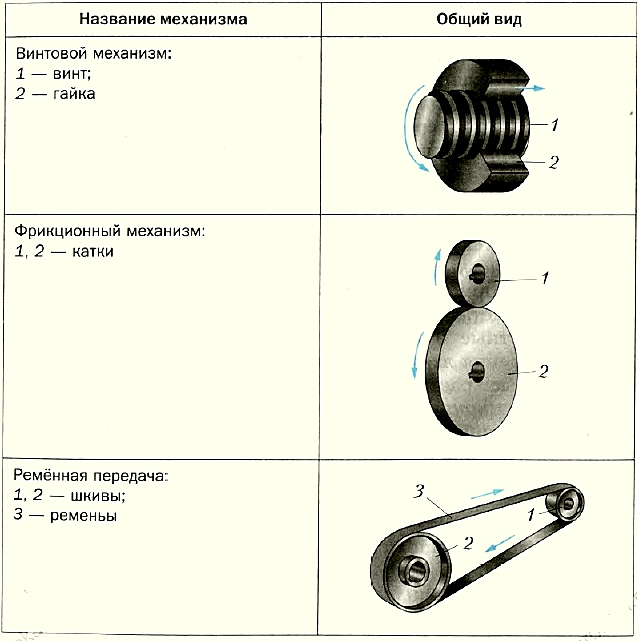 _____________________________ механизм (фрикционная передача) состоит из двух катков (дисков), которые прижаты друг к другу. При вращении одного катка вращается и другой. _____________________________ механизм (фрикционная передача) состоит из двух катков (дисков), которые прижаты друг к другу. При вращении одного катка вращается и другой. _________________________передача передаёт вращение от одного шкива 1 к другому 2 с помощью ремня _________________________передача передаёт вращение от одного шкива 1 к другому 2 с помощью ремня 6. Какие виды соединений бывают? Запишите. 6. Какие виды соединений бывают? Запишите. 6. Какие виды соединений бывают? Запишите. 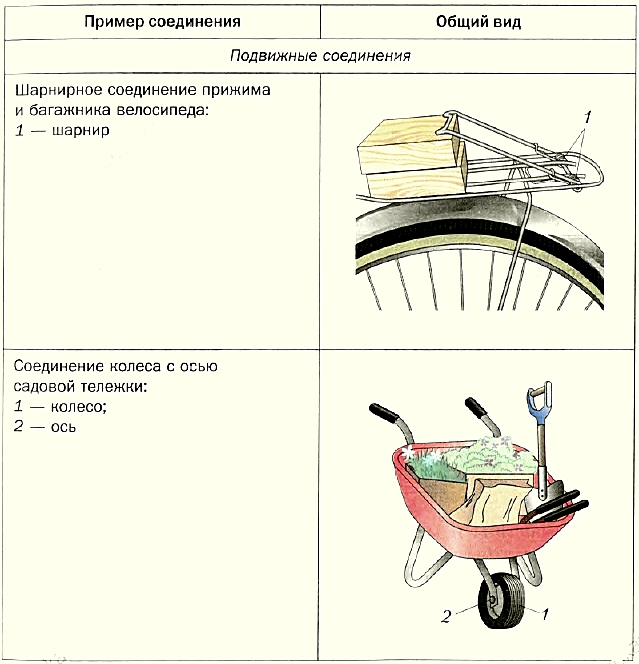 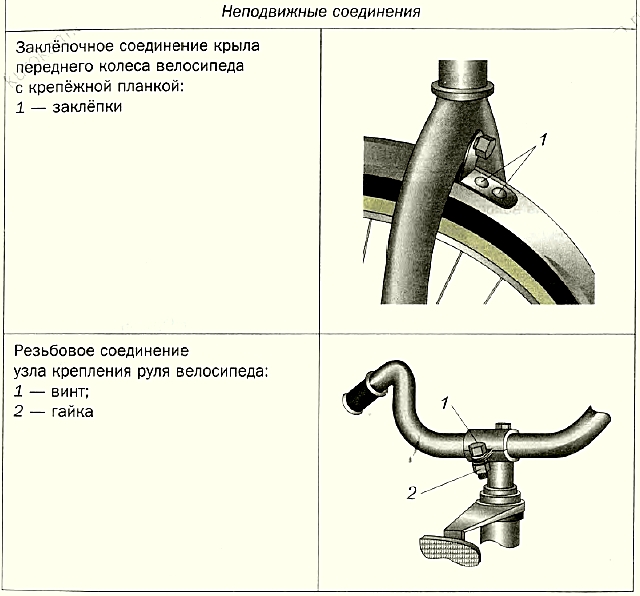 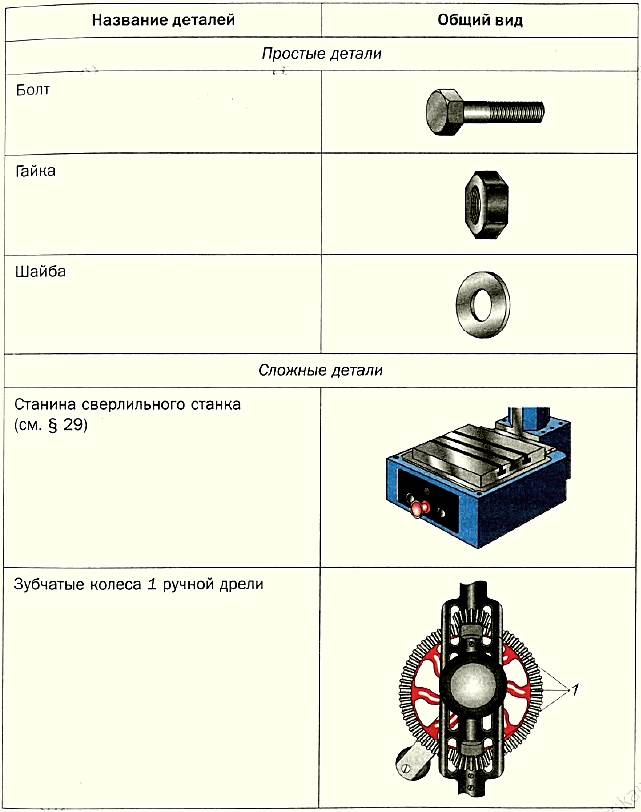 7. Что изображено на рисунках? Какими бывают они? Запишите.7. Что изображено на рисунках? Какими бывают они? Запишите.7. Что изображено на рисунках? Какими бывают они? Запишите.8. Угадайте. О каких профессиях речь идет? Впишите нужное слово в левой колонке.8. Угадайте. О каких профессиях речь идет? Впишите нужное слово в левой колонке.8. Угадайте. О каких профессиях речь идет? Впишите нужное слово в левой колонке.________________________________________________________— специалист, занимающийся управлением различных машин, например машинист электровоза, тепловоза, экскаватора, подъёмного крана. Эта профессия требует большой ответственности, поскольку связана с перемещением людей или грузов.  — это специалист, который управляет легковым или грузовым автомобилем. Он знает устройство автомобиля, правила его обслуживания, может выполнять несложный ремонт. ________________________________________________________ —это специалист, обслуживающий технологические машины — станки. Это рабочий высокой квалификации, который выполняет наладку и настройку станков, следит за точностью их работы. ______________________________________________________— это специалист, который занимается вводом и обработкой информации на электронно-вычислительных машинах. Он должен знать устройство компьютера, уметь обслуживать компьютерную технику, работать с программными комплексами и многое другое.